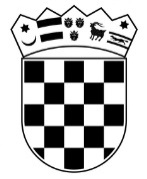 REPUBLIKA HRVATSKAOPĆINSKI SUD U MAKARSKOJKOMISIJA ZA PROVEDBU JAVNOG NATJEČAJA Broj:7 Su-116/2021-65Makarska, 10. svibnja 2021.gTemeljem članka 4. i članaka 10. do 14. Uredbe o raspisivanju i provedbi javnognatječaja i internog oglasa u državnoj službi (Narodne novine broj 78/17 i 89/19) Komisija za provedbu Javnog natječaja objavljenog dana 21. travnja  2021, na web stranicama Ministarstva pravosuđa i uprave, Hrvatskog zavoda za zapošljavanje Područni ured Split  i Općinskog suda u Makarskoj, te u Narodnim Novinama za prijam službenika u državnu službu u Općinski sud u Makarskoj, na radno mjesto III vrste zemljišnoknjižni referent na neodređeno vrijeme, daje slijedeću: OBAVIJEST KANDIDATIMAO DANU ODRŽAVANJA I NAČINU PROVEDBEPOSTUPKA TESTIRANJATestiranje kandidata koji su podnijeli pravodobne i uredne prijave te ispunjavajuformalne uvjete objavljene u javnom natječaju  za radno mjesto zemljišnoknjižnog referenta  održati će se  u prostorijama  Općinskog suda u Makarskoj, na adresi kralja Petra Krešimira IV broj 2 i to:18. svibnja 2021.g. (  utorak ) s početkom u 08,15 sati	Testiranje će se obaviti u tri grupe radi poštivanja epidemioloških mjera s obzirom na epidemiju COVIDA-19. Osobe koje ne ispunjavaju formalne uvjete ili nisu podnijele pravovremene i uredne prijave na Javni natječaj, ne smatraju se kandidatima i bit će o tome pisano obaviještene. Za kandidata koji nije pristupio testiranju, smatrat će se da je povukao prijavu na Javni natječaj.Sadržaj testiranja:a/  Pismena provjera znanja  b/ Razgovor (intervju) kandidata s Komisijom za provedbu javnog natječaja  koji su zadovoljili na pisanoj provjeri znanja.2. Pravni izvori  za pripremu kandidata za testiranje:a)    Zakon o zemljišnim knjigama ( Narodne novine 63/2019 )b)    Zemljišnoknjižni poslovnik ( Narodne novine 81/97, 109/02, 123/02, 153/02, 14/05, i 60/10 )c)    Zakon o sudskim pristojbama (Narodne novine broj 118/18 i 53/19) 3. Postupak testiranja kandidata – pravila testiranja i način bodovanja:Testiranju mogu pristupiti samo kandidati koji dođu u zakazano vrijeme. Po dolasku na testiranje od svakog kandidata bit će zatraženo da predoči odgovarajuću identifikacijsku ispravu radi utvrđenja identiteta kandidata.Testiranju ne mogu pristupiti kandidati koji ne mogu dokazati identitet, osobe koje ne ispunjavaju formalne uvjete iz Javnog natječaja, te osobe za koje se utvrdi da nisu podnijele prijavu na Javni natječaj za radno mjesto za koje se obavlja testiranje. Nakon što se utvrdi identitet kandidata pristupit će se pismenoj provjeri znanja kandidata.Kandidati su dužni pridržavati se utvrđenog vremena i rasporeda testiranja. Za vrijeme pisane provjere znanja i sposobnosti kandidati ne smiju:a) koristiti se bilo kakvom literaturom ili bilješkama,b) koristiti mobitel ili druga komunikacijska sredstva,c) napuštati prostoriju u kojoj se vrši provjera znanja,d) razgovarate s ostalim kandidatima ili na drugi način remetiti mir i red.Kandidati koji bi se ponašali neprimjereno ili bi prekršili jedno od gore navedenih pravila bit će udaljeni s testiranja, a njihov postignuti rezultat Komisija neće priznati niti ocijeniti.Testiranje za radno mjesto zemljišnoknjižni referent  provest će se udvije faze. Prva faza - pisana provjera poznavanja ustroja i poslovanja u zemljišnoknjižnim odjelima sudova Republike Hrvatske trajat će 40 minuta. Pisani test bit će vrednovan bodovima od 0 do 20 bodova. Pisani test sadrži 20 zadataka, za točno rješenje svakog zadatka moguće je ostvariti 1 bod, a zadatak se može bodovati samo jednim punim bodom. Pogrešno zaokružen odgovor moguće je ispraviti na način da se prekriži netočno zaokružen  odgovor, te zaokruži točan odgovor, uz potvrdu točnog navoda vlastoručnim potpisom kandidata. Djelomično točni odgovori neće se priznavati kao točan odgovor.Smatra se da su kandidati/kinje zadovoljili na testiranju ako su na pisanoj provjeri znanja dobili najmanje 10 bodova, te tada mogu pristupiti na intervju.	Sukladno čl. 14 Uredbe o raspisivanju i provedbi javnog natječaja i internog oglasa u državnoj službi na razgovor s Komisijom ( druga faza testiranja )  će biti pozvani ( putem telefona )  oni kandidati koji su ostvarili ukupno najviše bodova u prvoj fazi testiranja ( obzirom na broj izvršitelja koji se primaju u državnu službu  može biti pozvano ukupno 13 kandidata). Svi kandidati koji dijele 13- to mjesto nakon provedenog pisanog  testiranja biti će pozvani na intervju. Komisija kroz razgovor s kandidatima utvrđuje interese, profesionalne ciljeve imotivaciju kandidata za rad u državnoj službi, te utvrđuje i stečeno radno iskustvo u struci i rezultate ostvarene u njihovom dotadašnjemu radu. Rezultati razgovora bit će vrednovani na isti način kao i pisani test, odnosno svaki kandidat može dobiti od nula do deset (0-10) bodova.Nakon provedenog testiranja i razgovora (intervjua), Komisija će utvrditi Rang listu kandidata prema ukupnom broju bodova ostvarenih na testiranju i razgovoru (intervjuu). Komisija dostavlja čelniku tijela izvješće o provedenom postupku koje potpisuju svi članovi Komisije. Uz izviješće se prilaže rang lista kandidata prema ukupnom broju bodova ostvarenih na testiranju i razgovoru.4. Opis poslova i Podaci o Placi:a/ Opis poslova:- Obavlja poslove upisa u zemljišne knjige, obavlja poslove u vezi ZK ispravnog postupka, prima i daje  strankama podatke sadržane u zemljišnim knjigama i zbirkama isprava, izdaje zemljišnoknjižne izvatke,  ulaže spise u arhivu uz prethodno ulaganje dostavnica, ulaže dokumente u zbirku  isprava, izdaje potrebne potvrde i prima na zapisnik podneske, zaprima poštu, vodi imenik i upisnik i druge pomoćne knjige, obavlja poslove na postupcima osnivanja, obnove i dopunjavanja zemljišnih knjiga, obavlja i druge poslove po nalogu predsjednika suda, voditelja zk odjela i zemljišnoknjižnog suca. Za svoj rad neposredno je odgovoran voditelju zemljišne knjige.b/ Podaci o plaći Članak 9. Uredbe o nazivima radnih mjesta i koeficijentima složenosti poslova u državnoj službi (Narodne Novine, broj 37/01 do 73/19), koja je objavljena na www.nn.hr.KOMISIJA ZA PROVEDBU JAVNOG NATJEČAJANapomena: u Općinskom sudu u Makarskoj je obvezno nošenje zaštitne maske